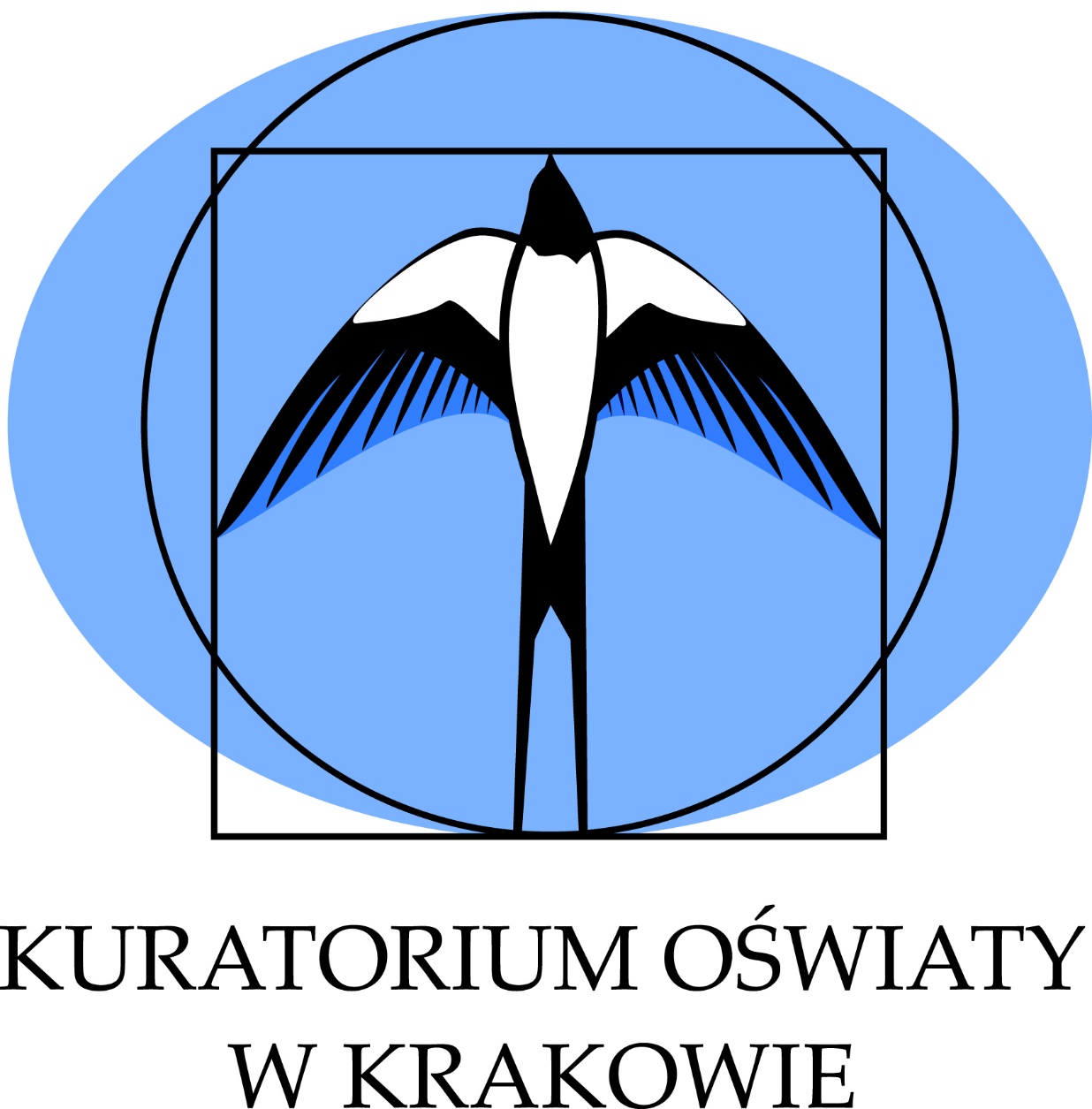 Małopolski Konkurs Języka Hiszpańskiego dla uczniów szkół podstawowych w roku szkolnym 2021/2022        Schemat oceniania zadańEtap wojewódzki28 lutego 2022 r.60 punktówZadanie 1. 1 punkt za każdą poprawną odpowiedź. W sumie 7 punktów.1.1. F 1.2. F1.3. P1.4. P1.5. P1.6. P1.7. FZadanie 2. 1 punkt za każdą poprawną odpowiedź. W sumie 4 punkty.2.1. C2.2. D2.3. E2.4. BZadanie 3. 1 punkt za każdą poprawną odpowiedź. W sumie 5 punktów.3.1. A3.2. C3.3. J3.4. F3.5. G (ale każda odpowiedź ucznia zaliczona)Zadanie 4. 1 punkt za każdą poprawną odpowiedź. W sumie 10 punktów.4.1. B4.2. C4.3. C4.4. A4.5. B4.6. C4.7. C4.8. B4.9. B4.10. CZadanie 5. 1 punkt za każdą poprawną odpowiedź. W sumie 4 punkty.5.1. C5.2. E5.3. D5.4. BZadanie 6. 1 punkt za każdą poprawną odpowiedź. W sumie 5 punktów.6.1. C6.2. B6.3. A6.4. E6.5. DZadanie 7. 1 punkt za każdą poprawną odpowiedź. W sumie 10 punktów.7.1. tomatina7.2. tomates7.3. verano 7.4. once 7.5. plaza 7.6. camiones 7.7. rojo 7.8. calor 7.9. balcones7.10. ropaZadanie 8. 1 punkt za każdą poprawną odpowiedź. W sumie 10 punktów.8.1. se hizo8.2. fue8.3. empezó8.4. dio8.5. encontró8.6. intentó8.7. pudo8.8. decidieron8.9. llegaron8.10. descubrióZadanie 9. 1 punkt za każdą poprawną odpowiedź. W sumie 5 punktów.9.1. B9.2. A9.3. B9.4. B9.5. C